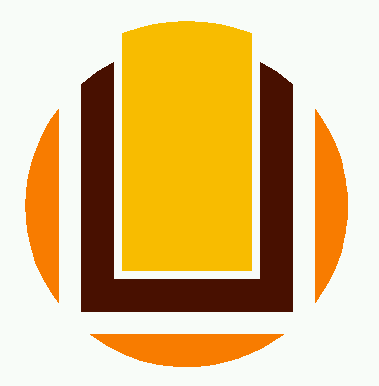 UNIVERSIDADE FEDERAL DO RIO GRANDE - FURGBOLETIM DE PESSOALPublicação Oficial com vistas a atender o disposto no item II do artigo 3º do Decreto 96,496, de 12 de agosto de 1988.REITORA: Profª. Drª. Cleuza Maria Sobral DiasVICE-REITOR: Prof. Dr. Danilo GiroldoPRÓ-REITORA DE GESTÃO E DESENVOLVIMENTO DE PESSOAS: Profº Dra. Lúcia de Fátima Socoowski de Anello  - Pró- Reitora de Gestão e Desenvolvimento de PessoasDIRETOR DE GESTÃO DE PESSOAS: Adm. Márcio Luis Soares de BritoDIRETORA DE DESENVOLVIMENTO DE PESSOAS: Econ. Miriam Martinatto da CostaDIRETOR DE ATENÇÃO À SAÚDE: Assist.Social Aline Rodrigues de Avila.Outubro 2019ADICIONAISAdicional por Serviço ExtraordinárioAdicional NoturnoAtestados MédicosAuxílios Auxílio AlimentaçãoAuxílio NatalidadeAuxílio TransporteAuxílio CrecheConcessõesLicença Casamento (alínea a, inciso III do art. 97 Lei 8112/90)Licença Falecimento (alínea b, inciso III do art. 97 Lei 8112/90)Licença Doação de Sangue (inciso I do art. 97 Lei 8112/90)LicençasLicença Gestante (art.207 Lei 8112/90)Prorrogação da Licença à Gestante (Decreto nº 6.690, de 11/12/2008)Licença para acompanhar familiar enfermo (art.83 Lei 8112/90)Licença para tratamento de saúde (art. 202 Lei 8112/90)Licença Prêmio (redação original do artigo 87, lei 8112/90)Licença PaternidadeLicença Paternidade Prorrogação PortariasSIAPENOMEMINUTOS ADICONAIS408667Jose Altamir Cruz de Avila05:00408857Antonio Raquel da Rosa01:00409008Roberto Feijo Filho09:00409097Jorge Ferreira da Silva28:00:001043046Marcelo Cornetet09:001079159Rafael Mesquita Pereira00:201082068Carolina Magda da Silva Roma00:201252360Jose Carlos da Silva06:001253606Mara Cristina Feltrin Dias24:00:001645246Anne Pinheiro Leal00:301808289Rodrigo Peres de Avila00:301848776Antonio Giovani Martins Ferreira02:001970303Michel Almeida Barutot09:001972076Derci Lucas Costa06:002066036Filipe Beloni Goveia14:002107102Joao Ribeiro do Amaral Neto06:002190262Marcio de Azevedo Figueiredo12:002196055Ricardo Aguirre Leal00:202330707Samuel Vinicius Bonato00:502374273Artur Roberto de Oliveira Gibbon00:202523777Daiane Pias Machado00:202564699Ana Paula Capuano da Cruz00:202753720Anderson Rodrigues Avila06:002804556Everton Soares Cosme04:304038412Alexandre Costa Quintana00:204097419Delmar dos Santos08:006408648Silvia Machado dos Santos02:00SIAPENOMEMINUTOS ADICONAIS388133Maria de Fatima da Silva Serra07:10407808Abel Varella da Silva06:00408574Pericles Antonio Fernandes Goncalves01:20408618Domingos Savio Zabot Dias04:00408667Jose Altamir Cruz de Avila10:00408954Cesar Augusto Avila Martins01:40409020Marcelo Vinicius de la Rocha Domingues01:20409097Jorge Ferreira da Silva06:00409157Altamir da Silva Souza21:00409163Ivone Regina Porto Martins01:40409185Solismar Fraga Martins01:00409256Francisco Jose Soller de Mattos00:40409266Rossana Madruga Telles01:40409272Jaime John01:00409319Rosinilda Lavadouro da Silva04:00409323Miguel Antonio Silveira Ramos00:20409329Carlos Andre Sousa Birnfeld01:20409335Debora Pereira Laurino01:20409340Eder Dion de Paula Costa01:20434484Betina Schmitt14:00994364Emerson Silveira de Matos13:301019145Vinicius Castro da Silva02:401022573Sheila Stolz da Silveira01:001029216Jose Pedro de Senna Legemann08:001030171Walter Nunes Oleiro03:201030174Glaudenir Hofalcker de Lemos04:501036724Humberto Calloni07:101049018Rafael Cavalheiro01:201067804Claudinei Terra Brandao03:201079159Rafael Mesquita Pereira03:401082068Carolina Magda da Silva Roma03:001085646Carla Imaraya Meyer de Felippe02:201087260Angela Adriane Schmidt Bersch03:201096207Antonio Carlos Magalhaes Martinato77:00:001096227Marilene Cristina Korb77:00:001096670Claudete Farias da Luz42:00:001096684Clair Valentim de Souza28:00:001096712Claudio Marcio da Silva Maciel77:00:001096723Denise da Conceicao Gonzalez Lopez Rodrigues70:00:001096772Elisabete Zimmer Ferreira Gaz63:00:001096802Walter Fernando Moreno Pomar35:00:001096853Julio Cesar Furtado Abrao49:00:001097098Jose Ferreira dos Passos Neto77:00:001097135Ivanete Soares Machado77:00:001097260Lino Strieder77:00:001097269Margareth Soares Ramos70:00:001097357Rosivania Rodrigues das Neves70:00:001097967Darlene Moura dos Santos49:00:001097990Francisco Delmar Gauterio Amorim49:00:001098002Joao Silvio Oliveira42:00:001098058Sergio Luiz Xavier Ramires28:00:001099054Tania Luisa Lima da Silva77:00:001115509Arlindo Vilar Fortes Goncalves02:001115551Semarino Esteves Alves42:00:001115567Egidio Enio de Melo Medeiros04:301163330Adamir Jesus da Rocha Gomes49:00:001180435Elvio Carlos Oliveira Zenobini35:00:001192320Savio Martinatto Vieira00:301198975Celso Ricardo Soubhia42:00:001198979Andrea Fogaca Soubhia42:00:001223498Vera Solange Melo da Rosa84:00:001236514Vanessa Martins Pires03:001246932Andre Andrade Longaray22:101252360Jose Carlos da Silva07:001252367Zila Pereira Pereira77:00:001286062Arnildo Agostinho Hackenhaar28:00:001319497Cassius Rocha de Oliveira01:201320909Mario Fernando Carvalho Ribeiro02:201328343Veronica Perazza Mandagara Andre77:00:001333523Jose Carlos da Silva Cardozo01:401334051Guilherme Mello dos Santos15:101336244Rita de Cassia Grecco dos Santos12:101350044Pedro de Souza Quevedo Neto01:001352087Claudio Masumi Maekawa05:501353232Lavinia Schwantes17:301354592Simone Grohs Freire01:001354715Patricia Iglesias Padula77:00:001354721Luciana Zanotta77:00:001354728Adriel Lousada Devos35:00:001356922Fernando Leonardis Loureiro35:00:001360999Dalraci da Silveira Simoes77:00:001361001Liza Gabriela Gomes21:001362619Patricia de Souza de Aguiar84:00:001365455Denise Maria Maciel Leao01:401372531Rafael Espirito Santo Hartmann42:00:001410694Wagner Silveira Feloniuk02:401418332Ricardo Leite dos Santos04:401420509Denise Soares Rodrigues77:00:001420511Carla Rejane Oliveira da Silva77:00:001420551Celia Regina Delgado de Carvalho49:00:001420563Rosana Gomes Ferrari77:00:001420643Marinacia Ramos Sigilio77:00:001422261Michelle da Silveira Chapacais Szewczyk77:00:001422262Elizabeth Henz70:00:001422273Florencia Elisabete Lemes de Freitas63:00:001422274Sabrina Zechlinski Rangel63:00:001422275Jaqueline Louzada Siqueira77:00:001422277Carlos Augusto Santos Soares77:00:001422278Daniel Pinho Mendes77:00:001422279Carla Jacques Faria77:00:001422280Sandro da Silva52:00:001422291Marcio Dias Pires77:00:001422292Amelia Maria Pereira Menestrino77:00:001425482Deise Machado dos Santos63:00:001432761Julio Oberti Martins Borges63:00:001442470Samir Mousa Yasin35:00:001445244Gilcineia Feijo Nunes42:00:001445245Ismael de Barros Esmero77:00:001445249Luciana de Avila Costa56:00:001445253Valeria de Freitas Vaiss56:00:001445254Viviane Pereira Branco77:00:001445260Carla Marina Faria da Rocha.63:00:001445261Cristiane Karan Schmidt77:00:001445266Alexandre Penha Furtado77:00:001445273Jose Renato Barbosa Parente70:00:001445293Guilherme Brandao Almeida21:001445505Gustavo Souto Damati77:00:001445619Elielto Giovani da Silva77:00:001445622Eni Elizabeth Fick Porto70:00:001445662Veridiana da Silva de Souza84:00:001445785Maria da Penha da Rosa Silveira35:00:001446525Nalu Medianeira da Silva Costa28:00:001449425Giancarlo Diniz Meireles35:00:001453364Maria Cristina de Moura Gulart42:00:001459586Virginia Campello Yurgel70:00:001461236Marilia Nunes Dall Asta03:001481529Maria Eva da Luz Alves70:00:001487489Suzane da Rocha Vieira Goncalves04:101504929Adriano de Cezaro03:001510439Patricia Macedo da Silveira42:00:001510908Cibeli da Rosa Duarte70:00:001511169Rita Arim Rosales56:00:001511472Angelica Neto Pereira Facio14:001511982Daniel da Costa Ferreira21:001514619Andreia Alves Reis77:00:001514621Tatiane Alonso da Silveira77:00:001520910Anderson Orestes Cavalcante Lobato01:201522781Anair Acosta de Lacerda77:00:001551645Eduardo Pitrez de Aguiar Correa01:201551672Rafael Mello Oliveira12:201552069Elisangela de Felippe Rodrigues03:001555293Antonio Gledson de Oliveira Goulart01:201569154Darci Luiz Savicki03:001573728Joao Thiago de Santana Amaral01:401587037Barbara Denicol do Amaral Rodriguez03:001600955Lucas Neiva Silva01:001604730Luciana Soares da Luz de Freitas07:001612574Marco Aurelio Gomes Barbosa01:201641985Augusto Duarte Faria01:401642049Ulisses Rocha de Oliveira01:401642051Paula Correa Henning01:401642054Salah Hassan Khaled Junior01:201645246Anne Pinheiro Leal21:501650170Andre Meneghetti01:401671379Oseias Jose Lopes Lima77:00:001717586Hemerson Luiz Pase01:001732968Juan Segundo Valverde Salvador05:501751975Cinthya Maria Schneider Meneghetti04:401755475Fabio Soares Farias25:50:001800557Joanalira Corpes Magalhaes01:301802527Fernando Hartmann03:201808289Rodrigo Peres de Avila03:201828293Nelida Souza Medronha56:00:001831266Daniela Pasini42:00:001836986Tiago Machado Gambeta05:301849275Rosana Loureiro21:001858857Grasiela Martini04:401866586Liandra Peres Caldasso21:001869098Raquel Fabiana Lopes Sparemberger00:401926902Graziela Rinaldi da Rosa06:001956118Sabrina Schmalfuss Ebling Machado42:00:001967388Luciano Braum Duarte Barcena42:00:001970179Michael Soares Goncalves77:00:001970303Michel Almeida Barutot01:001970319Julian Moises Sejje Suarez01:401972076Derci Lucas Costa07:001984431Cheiny Fonseca Yates56:00:001987561Micheli Righi Franchi77:00:001996008Felipe Amaral Borges01:402024842Leandro Quadro Correa01:402039542Rogerio Piva da Silva03:002039560Carla Teresinha do Amaral Rodrigues02:202053334Cleber Monteiro de Avila77:00:002066036Filipe Beloni Goveia01:002069800Gabriel de Lellis Junior77:00:002085727Vanessa Hernandez Caporlingua01:202107102Joao Ribeiro do Amaral Neto07:002110948Dhion Carlos Hedlund03:202118378Suzana de Oliveira Malta18:202118469Lisandra Duarte Costa77:00:002118488Rosangela Maria Velasque Braz77:00:002118493Virginia Quintana Coutinho42:00:002131585Patricia Ignacio08:502135240Jara Lourenco da Fontoura01:202138501Ricardo Saraiva Frio02:402138705Eder Leandro Bayer Maier03:202140872Cristiane de David84:00:002153055Luciene Cristina Imes Baptista04:202195262Marcio Andre Leal Bauer21:202196055Ricardo Aguirre Leal02:402220589Marilen da Silva Rodrigues77:00:002230984Luciana da Cruz Simon77:00:002231298Caroline de Quevedo Santos77:00:002231314Daniel Gomes Severo77:00:002236481Simone Botelho Ortellado77:00:002243291Fabiane Simioni01:202247764Arisson Vinicius Landgraf Goncalves01:402258149Jose Antonio da Rocha Freitas28:00:002271972Simone de Biazzi Avila Batista da Silveira01:002272047Leonardo Lisboa Pereira15:002285925Claudia da Silva Cousin01:202286050Carla Vitola Goncalves35:00:002295668Jorge Alberto Orellana Aragon04:202295676Adriana Paola Paredes Penafiel06:002295691Marcia Borges Umpierre01:402304456Mauren Porciuncula Moreira da Silva01:402304461Tiaraju Alves de Freitas04:202310397Marcelo Luis Altenhofen da Silva07:002310411Márcia Cristina Pereira Maduell42:00:002310422Kharen Carlotto56:00:002314979Rafael Aparecido Moron Semidao02:402330426Cristiano Aguiar de Oliveira02:402330707Samuel Vinicius Bonato07:102332007Denise Vieira de Sena01:202333162Thais Gomes Torres01:402342783Andre das Neves Dameda02:202343002Leonardo Augusto Cabral Bulcao14:002343006Mauro Garcia Severo49:00:002372683Audrei Fernandes Cadaval01:002374273Artur Roberto de Oliveira Gibbon02:402378687Ana do Carmo Goulart Goncalves01:202378710Guilherme Lerch Lunardi22:202424795Fernando Rafael Cunha22:202448909Livia Castro Davila19:502449381Nara Rosani Aires Trecha70:00:002449741Eneilson Campos Fontes01:402463305Maria Odete da Rosa Pereira10:302505154Gibran da Silva Teixeira02:402514069Narjara Mendes Garcia12:102523276Raquel Pereira Quadrado19:102523704Fabine Santos Karam42:00:002523777Daiane Pias Machado02:402543843Rodrigo Barbosa Soares03:202545689Debora Gomes de Gomes05:002561629Guilherme Gomes Dias Campos28:00:002561645Manoela Santos Boffo35:00:002561769Rodrigo Jacobi Terlan14:002564699Ana Paula Capuano da Cruz01:202564900Flavia Conde Kneip01:202624716Valdenir Cardoso Aragao00:402627027Elisa Girotti Celmer01:202643602Rafael Fonseca Ferreira01:202664154Ligia Dalchiavon02:402698591Gustavo da Silva Freitas01:402723417Hector Cury Soares01:002753720Anderson Rodrigues Avila07:002804556Everton Soares Cosme01:002879788Fernando Amaral01:202895379Cristiane Simoes Netto Costa03:202896014Leticia Langlois Oliveira03:202920679Bruna Carballo Dominguez de Almeida02:202947446Andrea Bento Carvalho02:403003601Adilson da Silva Nunes03:003013252Alexandre Amaro Vieira Sales01:003030357Luciana Toaldo Gentilini Avila05:503036408Camila Borges Ribeiro04:403051052Maria Angelica Ramos de Oliveira77:00:003086438Janaina Soares Martins Lapuente10:303090731Alessandro Kahmann03:003091016Guilherme Costa Wiedenhoft01:403115774Luis Carlos Schneider01:403118376Mara Regina de Oliveira Campelo49:00:003132954Lara Roberta Rodrigues Facioli01:403142881Pamela Amado Tristao07:103182849Mariana Martinez Rodrigues35:00:003310244Eduardo Andre Tillmann07:203313682Claudete Miranda Abreu01:203327088Flavia Saracol Vignol14:003327766Aldila Batista Santos de Mattos28:00:003342790Eliane da Silveira Meirelles Leite04:403347694Vanise dos Santos Gomes04:403440759Flavia Figueiredo Briao07:003448928Tanise Paula Novello01:404038412Alexandre Costa Quintana01:204097419Delmar dos Santos21:004228079Blanca Lila Gamarra Morel03:004327808Mara Rubia dos Santos Silveira07:006408648Silvia Machado dos Santos14:006409126Ana Rubia Lobato Marins42:00:006409138Rafael Motta Caldieraro42:00:006409141Christina Azevedo Ribeiro Wezka42:00:006409296Jose Salomao Junior28:00:007409221Ana Lucia Hentsch Chaves35:00:00SIAPENOMEALIMENTOS DEPOIS1420028Caroline Braga Michel458.003310244Eduardo Andre Tillmann458.001445521Gerson Salles Machado458.001056288Katarine Lapuente Souza458.001091474Mara Lopes Coimbra458.003150166Maria Fernanda Colo Giannini458.001018748Mariane Casseres de Souza458.00SIAPENOMENATALIDADE DEPOIS1265079Christian Loret de Mola Zanatti659.251570419Sandra Cruz dos Santos659.251765078Filipe Geannichini Rodrigues659.251858614Jeferson Prietsch Machado659.252351663Ricardo Vieira Rodrigues659.252392847Rodrigo Silva dos Santos659.25SIAPENOMECRECHE  DEPOIS1265079Christian Loret de Mola Zanatti321.001420028Caroline Braga Michel321.001570419Sandra Cruz dos Santos321.001765078Filipe Geannichini Rodrigues321.002351663Ricardo Vieira Rodrigues321.002392847Rodrigo Silva dos Santos321.00SIAPENOME DO SERVIDORDATA INICIALDATA FINAL1766314Lenice Dutra de Sousa Canuso26/09/201903/10/20191971633Taise Barcellos Rodrigues26/09/201903/10/20192051978Marco Aurelio da Silveira Marques05/10/201912/10/2019SIAPENOME DO SERVIDORDATA INICIALDATA FINAL1445251Rosangela Baldez Pimenta24/09/201901/10/20191779165Vanusa Pousada da Hora28/09/201905/10/20191432761Julio Oberti Martins Borges01/10/201908/10/20191984406Mara Regina Pombo Amaral02/10/201909/10/20191635737Rogerio Tubino Vianna08/10/201915/10/20191600572Gisele Moura Kowalski Ferreira17/10/201924/10/2019SIAPENOME DO SERVIDORDATA INICIALDATA FINAL2054729Juliane Cantero Alcalde10/06/201907/10/20193529673Giovana Shai Anne da Silva Flores Souza17/06/201914/10/20193612519Daiane Carrasco Chaves21/06/201918/10/20193039288Juliana da Silva Ricardo Nunes12/07/201908/11/20193418624Kelley Baptista Duarte24/07/201920/11/20192502679Julia Silveira Matos25/07/201917/11/20191923710Gabriela de Araujo Spotorno31/07/201927/11/20192159542Vivian dos Santos Queiroz Orellana01/08/201926/11/20193064074Sabrina Silveira Leite02/08/201929/11/20192379203Andressa Josiane de Lima25/08/201920/12/20193864680Laurelize Pereira Rocha02/09/201930/12/20191770341Adriana Leonhardt13/09/201910/01/20201961537Angela Marina Macalossi14/09/201912/11/20191570419Sandra Cruz dos Santos26/09/201923/01/20201985104Karine Ortiz Sanchotene28/09/201918/01/2020SIAPENOME DO SERVIDORDATA INICIALDATA FINAL1741158Carolina Trindade Perry17/08/201915/10/20191861972Barbara Tarouco da Silva01/09/201930/10/20191420028Caroline Braga Michel23/09/201918/11/20192054729Juliane Cantero Alcalde08/10/201906/12/20193529673Giovana Shai Anne da Silva Flores Souza15/10/201913/12/20193612519Daiane Carrasco Chaves19/10/201917/12/2019SIAPENOME DO SERVIDORDATA INICIALDATA FINAL1445244Gilcineia Feijo Nunes11/09/201910/10/20191516255Vanessa Carratu Gervini23/09/201902/10/20192333734Gisamara Girardi Fontes de Avila03/10/201911/10/20192035794Camila Estima de Oliveira Souto04/10/201911/10/20191049210Thayse Pereira Siqueira Konrad11/10/201914/10/20192341267Larissa Migliavacca Pacheco12/10/201919/10/20191098058Sergio Luiz Xavier Ramires12/10/201918/10/20192096731Dulcelene dos Santos14/10/201928/10/20191420515Janete Kissner Correa Santos15/10/201915/10/20191511466Jaqueline Farias Goncalves16/10/201916/10/20191510694Felipe Furtado Gomes Riet Vargas17/10/201918/10/20191841472Vanessa Correa Bacelo Scheunemann17/10/201918/10/20192360998Nara Beatriz Silveira21/10/201922/10/20191467773Neide da Silva Cunha23/10/201925/10/20191776231Myriam Lucia Chanci Arango23/10/201922/11/20191841472Vanessa Correa Bacelo Scheunemann24/10/201925/10/20193140218Andreia Mara Fernandes24/10/201907/11/20191681061Vanessa de Quadros Martins29/10/201908/11/2019409226Clarice Pilla de Azevedo e Souza29/10/201914/11/20191552270Rita da Rocha Lemos Moraes29/10/201904/11/20191420515Janete Kissner Correa Santos30/10/201930/10/20192120681Jeane Zanini da Rocha30/10/201931/10/2019SIAPENOME DO SERVIDORDATA INICIALDATA FINAL1978181Janaina Amorim de Avila05/07/201902/10/20192048647Henrique Vaz Lorea10/07/201907/10/20191764265Ana Paula Braga D Avila Hermann21/07/201918/10/20191422269Ana Claudia Garcia Rosa23/07/201920/10/20192115510Ivana Maria Nicola Lopes03/08/201901/10/20191300375Julio Mario da Silveira Marchand07/08/201905/10/20191097352Simone de Oliveira Quintana09/08/201907/10/20192231323Fabiana Hormain de Oliveira14/08/201905/10/2019409233Ana Beatriz Cardoso Huszcza14/08/201911/11/20192247589Luciano Fritzen17/08/201915/10/20191445258Rosicler Vitoria Silveira Salazart24/08/201922/10/20191514831Liane Francisca Huning Pazinato25/08/201923/10/20191275814Edison Machado Castro26/08/201931/10/20191115580Adelson Claiton da Matta Dias27/08/201924/12/20191446052Elziaria Brum dos Santos27/08/201924/11/20192278657Suzi Sama Pinto27/08/201925/10/20191985096Flavio da Silva Brandao28/08/201918/11/20191356393Francisca Patricia Ferreira Guelmo30/08/201927/12/2019409202Maria de Fatima Prado Gauterio02/09/201930/11/20192677004Maria Carolina Maidana Vieira03/09/201902/10/20191663911Denise de Azevedo Irala04/09/201902/11/20191096579Ana Regina Bongalhardo Goulart05/09/201904/10/20191097359Samuel Garcia de Farias05/09/201919/10/20191422303Maribel Luceiro Lourenco09/09/201923/10/20191422331Catia Eunice da Rosa Barcellos10/09/201925/11/20191445265Neiza Maria dos Santos Avila12/09/201901/10/20191531506Soledad Bech Gaivizzo14/09/201916/02/20202303771Ketlle Duarte Paes16/09/201915/10/20191328158Kalinca Goncalves Leite16/09/201915/10/20192316802Gunnar Duha Lose18/09/201909/10/20191422288Roberta Loureiro da Costa Valle20/09/201918/11/20192153379Catia Rodrigues Pereira21/09/201919/10/20193482862Jussara Xavier Nascimento21/09/201906/12/20192360558Luciane Siqueira Briao22/09/201920/11/20191420514Alessandra da Silveira Jardim23/09/201907/10/20191096632Liliamar Bartellt de Quadros Dias23/09/201906/11/20191263809Everton Luiz Duarte Barbosa23/09/201922/10/20191618049Jucele Rodrigues Brum24/09/201902/10/20191104731Anatalicio Briese Paim24/09/201923/10/20192072899Cristiane da Fonseca Cravo25/09/201923/11/20191367511Ricardo Pinho Mendes26/09/201905/10/20191510439Patricia Macedo da Silveira26/09/201902/10/20191138535Caroline Pires Ruas27/09/201903/10/20191222221Camila Gamino da Costa29/09/201901/10/2019409234Jose Roberto Fernandes Siedersberger30/09/201904/10/20191826494Luis Fernando Moretto Tusnski30/09/201929/10/20193140219Maria do Carmo Brandao Schwab01/10/201905/10/20191445250Marcia Regina Siqueira dos Santos01/10/201929/11/20191799682Liliane Ferreira Gomes01/10/201929/12/20191445265Neiza Maria dos Santos Avila02/10/201930/12/20192115510Ivana Maria Nicola Lopes02/10/201930/11/20193486494Maicon Soares Moreira02/10/201915/10/20192408990Celia Rodrigues Gomes03/10/201905/10/20191301692Cristiana Andrade Poffal03/10/201901/11/20191445263Elaine Teresinha Capa Verde Correa03/10/201905/10/20192505156Berenice Ribeiro Romeu03/10/201904/10/20191978181Janaina Amorim de Avila03/10/201930/01/20201618049Jucele Rodrigues Brum03/10/201909/10/20191182670Vildiana Maciel de Oliveira04/10/201904/10/20191510439Patricia Macedo da Silveira04/10/201914/10/20191096579Ana Regina Bongalhardo Goulart05/10/201903/11/20192231323Fabiana Hormain de Oliveira06/10/201903/01/20201300375Julio Mario da Silveira Marchand06/10/201904/11/20192460785Luciene Bassols Brisolara07/10/201913/10/20192226867Joao Carlos Hammes Andre07/10/201920/10/20191347047Michele da Cruz Larrossa07/10/201911/10/20193009884Sabrina Santos da Rocha07/10/201907/10/20191422262Elizabeth Henz08/10/201908/10/20192048647Henrique Vaz Lorea08/10/201916/10/20191097352Simone de Oliveira Quintana08/10/201906/12/20191938745Leandro Souza Marques08/10/201908/10/20192612121Cleriston Ribeiro Ramos08/10/201922/10/20191446525Nalu Medianeira da Silva Costa08/10/201910/10/20193148416Maria Cristina Vigorito Rockenbach08/10/201911/10/20191849878Greice Colares Pinheiro08/10/201917/10/20191511472Angelica Neto Pereira Facio09/10/201907/11/20192324492Eliana Veleda Klering09/10/201911/10/20192228131Lilia da Silva Dantas Schuller09/10/201913/10/20192316802Gunnar Duha Lose10/10/201916/10/20191420530Izolda da Silveira Pires10/10/201910/10/20191618049Jucele Rodrigues Brum10/10/201916/10/20192698287Thais de Oliveira Botelho10/10/201911/10/20191445262Dionara Rodrigues Correa Pinheiro10/10/201910/10/2019409208Magda Suzana Novo10/10/201916/10/20192604030Janaina Salomao Saavedra11/10/201911/10/20193604030Janaina Salomao Saavedra11/10/201911/10/20191096772Elisabete Zimmer Ferreira Gaz11/10/201914/10/20192033233Cristina de Oliveira Jorge11/10/201911/10/20193031129Debora Saalfeld de Oliveira11/10/201911/10/20191096684Clair Valentim de Souza12/10/201912/10/20193378688Angela Potter de Castro14/10/201918/10/20192460785Luciene Bassols Brisolara14/10/201928/10/20191548328Andre Lemes da Silva14/10/201916/10/20192258094Vanderson Oliveira da Silva14/10/201915/10/20192604030Janaina Salomao Saavedra14/10/201915/10/20193604030Janaina Salomao Saavedra14/10/201915/10/20192970118Rodrigo Laranjo de Freitas14/10/201916/10/20191481529Maria Eva da Luz Alves14/10/201916/10/20191445260Carla Marina Faria da Rocha.15/10/201915/10/20191328158Kalinca Goncalves Leite16/10/201914/11/20191757380Michele Ferreira Fanke16/10/201926/10/20192228131Lilia da Silva Dantas Schuller16/10/201916/10/20192118493Virginia Quintana Coutinho16/10/201916/10/20193009884Sabrina Santos da Rocha16/10/201917/10/20192247589Luciano Fritzen16/10/201914/12/20191445520Marcia Carla Tavares Duarte16/10/201916/10/20192303771Ketlle Duarte Paes16/10/201913/01/20202648183Tatiane Vedoin Viero16/10/201918/10/20192199266Renato Cramer16/10/201918/10/20191097357Rosivania Rodrigues das Neves17/10/201917/10/20192313475Mara Lucia Teixeira Brum17/10/201915/11/20191445520Marcia Carla Tavares Duarte17/10/201917/10/20191253606Mara Cristina Feltrin Dias17/10/201918/10/20191511466Jaqueline Farias Goncalves17/10/201917/10/20191849878Greice Colares Pinheiro18/10/201906/11/20191445520Marcia Carla Tavares Duarte18/10/201918/10/20191510439Patricia Macedo da Silveira18/10/201918/10/20191764265Ana Paula Braga D Avila Hermann19/10/201917/12/20192914448Mariana Gauterio Tavares19/10/201922/10/20192561769Rodrigo Jacobi Terlan20/10/201920/10/20191445260Carla Marina Faria da Rocha.21/10/201925/10/20192120681Jeane Zanini da Rocha21/10/201921/10/20194097487Cesar Francisco Silva da Costa21/10/201921/10/20191463136Michelle Mayora de Barros21/10/201923/10/20191879147Carla Beatriz Medeiros Klein21/10/201921/10/20191422269Ana Claudia Garcia Rosa21/10/201918/01/20201096304Carmen Rosane Costa de Lima22/10/201920/11/20191097269Margareth Soares Ramos22/10/201923/10/20191138535Caroline Pires Ruas22/10/201924/10/20192310422Kharen Carlotto23/10/201923/10/20191263809Everton Luiz Duarte Barbosa23/10/201920/11/20191163330Adamir Jesus da Rocha Gomes23/10/201927/10/20191445258Rosicler Vitoria Silveira Salazart23/10/201921/12/20193310422Kharen Carlotto23/10/201923/10/20192612121Cleriston Ribeiro Ramos23/10/201905/11/2019408945Marilene Correa Barbosa24/10/201925/10/20191422303Maribel Luceiro Lourenco24/10/201921/11/20191104731Anatalicio Briese Paim24/10/201922/11/20192237117Sabine Veiga Borba24/10/201926/10/20191514831Liane Francisca Huning Pazinato24/10/201922/11/20191445255Marilene Moraes Coelho24/10/201925/10/20191445669Adriane Zago Vieira25/10/201925/10/20191971618Solange Medianeira Machado25/10/201926/10/20191831235Gabriel Baracy Klafke28/10/201908/11/20192397655Gabrielle de Oliveira28/10/201929/10/20193035066Karen Amaral Tavares Pinheiro28/10/201901/11/20191445244Gilcineia Feijo Nunes28/10/201903/11/20191043038Gino Feijo Pohlmann28/10/201931/10/20191422273Florencia Elisabete Lemes de Freitas28/10/201901/11/20193009884Sabrina Santos da Rocha28/10/201913/11/20191784524Joselma Maria Noal29/10/201930/10/20191732991Simone Rodrigues Zabolotny29/10/201911/11/20192226867Joao Carlos Hammes Andre29/10/201907/12/20191096648Rosemarlei Quincozes29/10/201927/12/20193102172Cristie dos Santos Cichelero29/10/201931/10/20192460785Luciene Bassols Brisolara29/10/201930/10/20191516407Mariza Zanchi29/10/201931/10/20191826494Luis Fernando Moretto Tusnski30/10/201927/11/20191463825Vanessa Silveira Franco30/10/201930/10/20192178839Denise Vargas Pacheco Raguzoni30/10/201906/11/20192033233Cristina de Oliveira Jorge30/10/201931/10/20191097307Maria Denise Rodrigues Lucas30/10/201901/11/2019408836Rogerio Adayr da Silva Silveira31/10/201929/11/20191354728Adriel Lousada Devos31/10/201931/10/2019SIAPENOME DO SERVIDORDATA INICIALDATA FINAL409087Darlene Torrada Pereira09/09/201908/10/2019407863Antonio Carlos Sampaio Dalbon01/10/201930/10/2019408173Jackson Negalho Medeiros14/10/201912/11/2019SIAPENOME DO SERVIDORDATA INICIALDATA FINAL2351663Ricardo Vieira Rodrigues07/10/201911/10/20193103506Nilton Cezar Cunha Varnier07/10/201911/10/20192281332Cristian Giovanny Bernal13/10/201917/10/2019SIAPENOME DO SERVIDORDATA INICIALDATA FINAL1858614Jeferson Prietsch Machado20/09/201904/10/20192392847Rodrigo Silva dos Santos26/09/201910/10/20192765078Filipe Geannichini Rodrigues30/09/201914/10/20191765078Filipe Geannichini Rodrigues30/09/201914/10/20191265079Christian Loret de Mola Zanatti30/09/201914/10/20192351663Ricardo Vieira Rodrigues12/10/201926/10/20192281332Cristian Giovanny Bernal18/10/201901/11/2019259101/10/2019Desginar banca examinadora para seleção de Professor em concurso público, ICHI: MARILENE ZIMMER, JANDILSON AVELINO DA SILVA, AUGUSTO DUARTE FARIA, TIAGO NEUENFELD MUNHOZ, VERA TORRES DAS NEVES259201/10/2019Aterar a nomenclatura do Comitê em Étia em Pesquisa na área da saúde para Comitê de Ética em Pesquisa da FURG. Dispensar: ELI SINNOTT SILVA, CAMILA DAIANE SILVA, CAROLINA ALICIA COCH GIOIA, MARGARETE DA SILVA MELO, MARLISE CAPA VERDE ALMEIDA DE MELLO, SILVIO OMAR MACEDO PRIETSCH. Designar: CAMILA BORGES RIBEIRO, CAMILA DAIANE SILVA, CÉSAR SERRA BONIFÁCIO COSTA, DANIEL DA SILVA SILVEIRA, DÉBORA GOMES DE GOMES, DÉBORA MARTINS MACHADO, DULCE CASSOL TAGLIANI, GRAÇALIZ PEREIRA DIMURO, MARILENE ZIMMER, MIRELLE DE OLIVEIRA SAES, RITA DE CÁSSIA MACIAZEKI GOMES, ÉRIKA FERREIRA SANCHEZ, SANDRO GONÇALVES. Manter: ALAN GOULARTE KNUTH, FABIANE FERREIRA FRANCIONI, MÁRCIA DE MELLO LUVIELMO, PRISCILA AIKAWA, SIMONE DE MENEZES KARAM, SIMONE GROHS FREIRE259301/10/2019Designar JOSÉ CARLOS RODRIGUES TORRES e CLEUSA MARIA LUCASA DE OLIVEIRA fiscais das cessões de direitos autorais do livro de ADRIANA PAOLA PAREDES PENAFIEL259401/10/2019Designar PAULA FAGUNDES MARQUES SHINZATO e CELSO LUIS SÁ CARVALHO, como fiscais do Convênio nº 016/2019, firmado entre a FURG e a FAURG - viabilização financeira do Projeto "Programa de Incubação da INNOVATIO".259501/10/2019Designar CELSO LUIS SÁ CARVALHO e PAULA FAGUNDES MARQUES SHINZATO, como fiscais do Contrato nº 017/2019, firmado entre a FURG e a FAURG - viabilização financeira do Projeto "Programa de Incubação da INNOVATIO".259601/10/2019Designar MARIANA GONÇALVES IDE e CELSO LUIS SÁ CARVALHO fiscais do Contrato Administrativo nº 037/2019, firmado entre a FURG e a Empresa Junior PHI - Permissão de uso do espaço físico constituído junto ao Espaço Coworking, prédio da Incubadora INNOVATIO.259701/10/2019Atualizar a representação do segmento discentedos cursos de Pós-Graduação na composição do Pleno do Conselho de Ensino, Pesquisa , Extenção e Administração - COEPEA, para o biênio 2018/2020, com vigência a partir de 27/10/2018.259801/10/2019Alterar portaria 937/2019, composição da banca examinadora concurso público para professor ILA: Excluir VALERIA SILVEIRA BRISOLARA. Incluir: WILLIAM KIRSCH. Manter os demais membros.259902/10/2019Alterar portaria 825/2019 NDE curso de licenciatura em Educação do Campo. Excluir: GRAZIELA RINALDI DA ROSA. Manter os demais membros.260002/10/2019Conceder à CELIA REGINA DELGADO DE CARVALHO incentivo à qualificação a partir de 25/09/2019260102/10/2019Conceder à MARIA CRISTINA ROSA VIGORITO incentivo à qualificação a partir de 16/09/2019260202/10/2019Conceder a LUAN FELIPE BELAUS incentivo à qualificação a partir de 17/09/2019260302/10/2019Conceder à PATRICIA MACEDO DA SILVEIRA incentivo à qualificação a partir de 18/09/2019260402/10/2019Conceder a GLAUDENIR HOFALCKER DE LEMOS incentivo à qualificação a partir de 13/09/2019260502/10/2019Conceder a RENATO CRAMER progressão por capacitação a partir de 12/09/2019260602/10/2019Conceder à DEISE DUARTE MIRCO progressão por capacitação a partir de 12/09/2019260702/10/2019Conceder à MARIA AUGUSTA VIEIRA TOMAZ progressão por capacitação a partir de 13/09/2019260802/10/2019Conceder à MARIELE DE ALMEIDA LANES progressão por capacitação a partir de 16/09/2019260902/10/2019Conceder a ROGER OLIVEIRA DE CARVALHO progressão por capacitação a partir de 16/09/2019261002/10/2019Conceder a FELIPE NEVES DA SILVA progressão por capacitação a partir de 18/09/2019261102/10/2019Conceder a JONAS ANTONIO CARDOZO STOCKER progressão por capacitação a partir de 23/09/2019261202/10/2019Conceder à SABRINA RODRIGUES SACKIS progressão por capacitação a partir de 25/09/2019261302/10/2019Conceder à MICHELI LEGEMANN MONTE progressão por capacitação a partir de 30/09/2019261402/10/2019Conceder à DEBORA SAALFELD DE OLIVEIRA progressão por capacitação a partir de 02/10/2019261502/10/2019Conceder à ANA CECILIA GIACOMETTI MAI progressão por capacitação a partir de 26/10/2019261602/10/2019NE261702/10/2019Conceder à NARAINA ZERWES GENTIL licença para capacitação de 09/12/2019 a 02/03/2020261802/10/2019Conceder a SERGIO ROBERTO DIAS COSTA licença para capacitação de 18/11/2019 a 20/12/2019261902/10/2019Conceder a PAULO RENATO THOMPSON CLARO licença para capacitação de 07/10/2019 a 14/11/2019262002/10/2019Conceder à MARIA ROZANA RODRIGUES ALMEIDA licença para capacitação de 21/10/2019 a 19/11/2019262102/10/2019Conceder a TOMAR DALCIN incentivo à qualificação a partir de 01/10/2019262202/10/2019Designar GERSON SALLES MACHADO equipe de apoio registro de preços nº 086/2019262302/10/2019Designar GERSON SALLES MACHADO equipe de apoio registro de preços nº 071/2019262402/10/2019Alterar portaria nº 2128/2019. Dispensar LEISIMAR CARDOZO ECHEVERRIA. Designar ALINE FERREIRA BRANDÃO como fiscal suplente do Termo de Contrato de Prestação de Serviços nº 048/2019. Manter CRISTIANE MARTINS ACOSTA.262502/10/2019Alterar CIAP PROINFRA. Designar JOICE ROCHA FERREIRA. Manter os demais membros.262603/10/2019Modificar representação da FURG junto ao COMITÊ GESTOR DA REDE DE SAÚDE HUMANA, ANIMAL E ECOSSISTEMAS (REDE SAÚDE). Dispensar PEDRO EDUARDO ALMEIDA DA SILVA. Indicar CARLOS JAMES SCAINI.262703/10/2019Conceder pensão à MARLI AVILA BASTOS262804/10/2019Designar FERNANDA BRATZ diretora de avaliação e desenvolvimento da graduação PROGRAD de 16 a 18/10/2019262904/10/2019Revogar a cessão do servidor GERSON SALLES MACHADO, para a Ebserh, conforme Portaria 1297/2016.263004/10/2019Designar JOEL PEDROSO DA SILVEIRA diretor de planejamento de 07 a 25/10/2019263104/10/2019Conceder pensão à MARIA ALICE ARONA SANTANA263204/10/2019Conceder aposentadoria voluntária, com proventos proporcionais, à MARGARET DOS SANTOS MEDEIROS263304/10/2019Prorrogar por mais 15 (quinze) dias, a partir de 07/10/2019, o prazo fixado pela Portaria nº 2160/2019, de 14/08/2019, a fim de que sejam concluídos os trabalhos relativos ao Processo Administrativo nº 23116.004380/2019-78263407/10/2019Dispensar a servidora CASSIANE DE FREITAS PAIXÃO, matrícula SIAPE 1435057, da atribuição de COORDENADORA DO CURSO DE ESPECIALIZAÇÃO EM SOCIOLOGIA / ICHI, a partir do dia 10/09/2019263507/10/2019Dispensar o servidor ELIZARDO SCARPATI COSTA, matrícula SIAPE 2313326, da atribuição de COORDENADOR ADJUNTO DO CURSO DE ESPECIALIZAÇÃO EM SOCIOLOGIA / ICHI, a partir do dia 10/09/2019263607/10/2019Designar a servidora CASSIANE DE FREITAS PAIXÃO, matrícula SIAPE 1435057, para exercer a atribuição de COORDENADORA DO CURSO DE ESPECIALIZAÇÃO EM SOCIOLOGIA / ICHI, a partir de 11/09/2019, com mandato de dois anos263707/10/2019Designar o servidor KACIANO BARBOSA GADELHA, matrícula SIAPE 1657711, para exercer a atribuição de COORDENADOR ADJUNTO DO CURSO DE ESPECIALIZAÇÃO EM SOCIOLOGIA / ICHI, a partir de 11/09/2019, com mandato de dois anos263807/10/2019Conceder progressão funcional por mérito profissional aos TAES no mês de setembro/2019.263908/10/2019Instituir banca examinadora da sessão pública de apresentação e defesa de tese de doutorado. Designar: GIOVANA CALCAGNO GOMES, DANIELE FERREIRA ACOSTA, ADRIANE MARIA NETTO DE OLIVEIRA, BRUNA GOULART GONÇALVES, MARLENE TEDA PELZER e SIMONE QUADROS ALVAREZ.264008/10/2019Instituir banca examinadora da sessão pública de apresentação e defesa de tese de doutorado. Designar: MARLENE TEDA PELZER, DAIANE PORTO GAUTÉRIO ABREU, ALINE CRISTINA CALÇADA DE OLIVEIRA, ELIANA CARDIA DE PINHO, MARILENE RODRIGUES PORTELLA e HEDI CRECÊNCIA HECKLER DE SIQUEIRA264108/10/2019Instituir a Comissão de Seleção do Programa Multiprofissional Hospitalar com Ênfase na Atenção à Saúde Cardiometabólica do Adulto - RIMHAS e do Programa de Residência Multiprofissional em Saúde da Família - Processo Seletivo 2020264208/10/2019Designar RAISSA BRUM GONÇALVES DE AVILA coordenadora pedagógica de 14/10 a 23/10264308/10/2019Designar FERNANDO AMARAL e EDUARDO TEIXEIRA BARROCO para, sob a presidência do primeiro, constituírem Comissão de Processo Administrativo Disciplinar de Rito Sumário visando a apuração de possível abandono de cargo atribuído a SANDRO RODRIGUES ALMEIDA, Auxiliar de Enfermagem, em vista da ausência ininterrupta ao serviço de 01/05/2019 a 30/06/2019, conforme consta dos autos do Processo Administrativo nº 23116.003298/2019-26264408/10/2019Designar membros para Comissão Especial para Avaliação Docente para Titular - Carlos André Veiga Burkert. Membros: LUIZ ANTONIO DE ALMEIDA PINTO, MOACIR CARDOSO ELIAS, CESAR VALMOR ROMBALDI, RUI CARLOS ZAMBIAZI e CARLOS PRENTICE HERNANDEZ264508/10/2019Alterar composição NDE do curso de Engenharia Agroindustrial - Indústrias Alimentícias da EQA.264608/10/2019Designar ELIANA REGINA FRITZEN PEDROSO coordenadora de ateção ao estudante Campus SVP a partir de 11/10/2019264708/10/2019Dispensar a servidora JAQUELINE GARDA BUFFON, matrícula SIAPE 4356483, da função de COORDENADORA PRO TEMPORE DO PROGRAMA DE PÓS-GRADUAÇÃO EM QUÍMICA TECNOLÓGICA E AMBIENTAL / EQA - FCC, a partir do dia 04/09/2019264808/10/2019Designar a servidora DAIANE DIAS, matrícula SIAPE 1960384, para exercer a função de COORDENADORA DO PROGRAMA DE PÓS-GRADUAÇÃO EM QUÍMICA TECNOLÓGICA E AMBIENTAL / EQA - FCC, a partir do dia 04/09/2019, com mandato até 01/01/2021264908/10/2019Designar a servidora JAQUELINE GARDA BUFFON, matrícula SIAPE 4356483, para exercer a atribuição de COORDENADORA ADJUNTA DO PROGRAMA DE PÓS-GRADUAÇÃO EM QUÍMICA TECNOLÓGICA E AMBIENTAL / EQA, a partir do dia 04/09/2019, com mandato até 01/01/2021265008/10/2019Conceder aposentadoria voluntária, com proventos integrais, à MARISTELA TERRA BRANDÃO265108/10/2019Conceder aposentadoria voluntária, com proventos integrais, a JACQUES FERNANDO DI GESU BALLESTER265208/10/2019Conceder aposentadoria voluntária, com proventos integrais, a NELSON PEREIRA THEODOSIO265309/10/2019Designar MICHEL CASTRO LUCAS, para exercer atribuição COORDENADOR DE BIBLIOTECAS, no período de 08 a 22/10265409/10/2019Conceder ao servidor PEDRO DE BOTELHO MARCOS, matrícula SIAPE 2053372 Promoção Funcional por Titulação – Aceleração da Promoção - para o Nível 1 da Classe C - Professor Adjunto – Doutorado - DE, a partir de 23/09/2019265509/10/2019Conceder à servidora LUCIANA PAIVA CORONEL, matrícula SIAPE 1467168 Progressão Funcional, por Avaliação de Desempenho Acadêmico, para o Nível 2 da Classe D - Professor Associado – Doutorado – DE, a partir de 06/11/2019265609/10/2019Conceder ao servidor ULISSES ROCHA DE OLIVEIRA, matrícula SIAPE 1642049 Progressão Funcional, por Avaliação de Desempenho Acadêmico, para o Nível 2 da Classe D - Professor Associado – Doutorado – DE, a partir de 08/10/2019265709/10/2019Conceder ao servidor RAFAEL APARECIDO MORON SEMIDÃO, matrícula SIAPE 2314979 Promoção Funcional por Titulação – Aceleração da Promoção - para o Nível 1 da Classe C - Professor Adjunto – Doutorado - DE, a partir de 26/09/2019265809/10/2019Conceder à servidora RITA DE CÁSSIA MACIAZEKI GOMES, matrícula SIAPE 3001440 Progressão Funcional, por Avaliação de Desempenho Acadêmico, para o Nível 2 da Classe A - Professor Adjunto – Doutorado – DE, a partir de 14/12/2019265909/10/2019Conceder à servidora SAMANTHA ESLAVA GONÇALVES MARTINS, matrícula SIAPE 2649188 Progressão Funcional, por Avaliação de Desempenho Acadêmico, para o Nível 2 da Classe D - Professor Associado – Doutorado – DE, a partir de 13/10/2019266009/10/2019Conceder ao servidor RODRIGO ANDRADE DE BEM, matrícula SIAPE 1730678 Progressão Funcional, por Avaliação de Desempenho Acadêmico, para o Nível 3 da Classe C - Professor Adjunto – Mestrado – DE, a partir de 08/10/2019266109/10/2019Conceder à servidora DENISE VIEIRA DE SENA, matrícula SIAPE 2332007 Progressão Funcional, por Avaliação de Desempenho Acadêmico, para o Nível 2 da Classe B - Professor Assistente – Mestrado – DE, a partir de 08/10/2019266209/10/2019Conceder à servidora SIMONE DE BIAZZI AVILA BATISTA DA SILVEIRA, matrícula SIAPE 2271972 Progressão Funcional, por Avaliação de Desempenho Acadêmico, para o Nível 4 da Classe C - Professor Adjunto – Doutorado – DE, a partir de 08/10/2019266309/10/2019NE266409/10/2019Designar o servidor DANILO GIROLDO, matrícula SIAPE 1459969, ocupante do cargo de VICE-REITOR / GABINETE / CD-2, para, cumulativamente com as atividades que desempenha, exercer o cargo de REITOR EM EXERCÍCIO / GABINETE / CD-1, no período de 17/10/2019 a 19/10/2019266509/10/2019DESIGNAR os membros de banca para revisão/avaliação de prova da acadêmica do curso de Arqueologia Lara Delabary Dutra - mat. 129242, referente ao processo 23116.008253/2019-48, disciplina de TEORIAS DA ARQUEOLOGIA II, ministrada pelo Prof. José Aberione dos Reis. A banca será composta pelos docentes: Prof. Artur Henrique Franco Barcelos, Profa. Adriana Fraga da Silva e Prof. Danilo Vicensotto Bernardo266609/10/2019Designar FERNANDA CONCEIÇÃO POHLMANN diretora DAE de 14 a 23/10/2019266709/10/2019Designar TATIANE SILVA DE MATTOS e ALESSANDRA MACEDO RADMANN como fiscais Termo de Contrato de Compra nº 075/2019 - FURG e Sobral266809/10/2019Ceder ANA PAULA VAGHETTI DE OLIVEIRA para exercício junto à EBSERH266909/10/2019Instituir banca examinadora de qualificação de projeto de tese de doutorado em Enfermagem. Designar:  MARTA REGINA CEZAR VAZ, MARA REGINA SANTOS DA SILVA, VALDECIR ZAVARESE DA COSTA, MARLENE TEDA PELZER, DAIANI MODERNEL XAVIER, CARLIUZA ORIENTE LUNA e ADRIANE MARIA NETTO DE OLIVEIRA267009/10/2019Nomear VINICIUS CARDOSO RODRIGUES técnico em artes gráficas267109/10/2019Nomear FERNANDA SAUZEM WESENDON professor magistério superior IMEF267210/10/2019Designar membros Comissão Examinadora Seleção de Prof. Substituto, processo 23116.008411/2019-60, ICHI: ANGELICA CONCEIÇÃO DIAS MIRANDA, CLAUDIO RENATO MORAES DA SILVA, MARIA DE FATIMA SANTOS MAIA, ADRIANA KIVANSKI DE SENNA, DEROCINA ALVES CAMPOS SOSA267310/10/2019Alterar portaria 2344/2019 comissão examinadora Seleção Prof. Substituto, processo 23116.007499/2019-01, IE267410/10/2019Instituir banca examinadora de qualificação de projeto de dissertação de mestrado em Enfermagem. Designar: MARTA REGINA CEZAR VAZ, MARA REGINA SANTOS DA SILVA, VALDECIR ZAVARESE DA COSTA, ADRIANE MARIA NETTO DE OLIVEIRA e LETICIA SILVEIRA CARDOSO267510/10/2019Designar a servidora KATIA ARPINO RASIA, matrícula SIAPE 1747303, para, cumulativamente com as atividades que desempenha, exercer a atribuição de AUDITORA INTERNA / GAB - CD-4, no período de 14/10/2019 a 12/11/2019267611/10/2019Dispensar, em virtude de Licença para Pós-Graduação, o servidor JURACI ALMEIDA CESAR, matrícula SIAPE 1050345, da Função de COORDENADOR DO PROGRAMA DE PÓS-GRADUAÇÃO EM SAÚDE PÚBLICA / FAMED - FCC, a partir de 01/09/2019267711/10/2019Dispensar o servidor LINJIE ZHANG, matrícula SIAPE 2222580, da atribuição de COORDENADOR ADJUNTO DO PROGRAMA DE PÓS-GRADUAÇÃO EM SAÚDE PÚBLICA / FAMED, a partir de 05/09/2019267811/10/2019Designar o servidor LINJIE ZHANG, matrícula SIAPE 2222580, para exercer a função de COORDENADOR DO PROGRAMA DE PÓS-GRADUAÇÃO EM SAÚDE PÚBLICA / FAMED - FCC, a partir de 05/09/2019, com mandato de dois anos267911/10/2019Designar o servidor RODRIGO DALKE MEUCCI, matrícula SIAPE 2247610, para exercer a atribuição de COORDENADOR ADJUNTO DO PROGRAMA DE PÓS-GRADUAÇÃO EM SAÚDE PÚBLICA / FAMED, a partir de 05/09/2019, com mandato de dois anos268011/10/2019Designar membros Comissão Eleitoral para eleições coordenação do PPGEA: NARJARA MENDES GARCIA, CARINA AREJANO BELLESTER, BERNARD CONSTANTINO RIBEIRO268111/10/2019Alterar COMISSÃO PRÓPRIA DE AVALIAÇÃO - CPA/FURG. Dispensa BIBIANA SCHIAVINI GONÇALVES TONIAZZO e designa JACIANA MARLOVA GONÇALVES ARAUJO268211/10/2019Designar membros banca seleção para programa de intercâmbio de estudantes Brasil-Colômbia e Brasil-México: MILTON LAFOURCADE ASMUS, VANISE DOS SANTOS GOMES, DANIELE CORBETTA PILETTI, LUIZA MACHADO DA SILVA, FABIANE BINSFELD FERREIRA DOS SANTOS, NICOLE MARQUES FEIJO, NEWTON NYAMASEGE MARUBE268311/10/2019Designar membros banca seleção para programa de intercâmbio de estudantes ESCALA-AUGM, edital 01/2019: MILTON LAFOURCADE ASMUS, VANISE DOS SANTOS GOMES, DANIELE CORBETTA PILETTI, LUIZA MACHADO DA SILVA, FABIANE BINSFELD FERREIRA DOS SANTOS, NICOLE MARQUES FEIJO, NEWTON NYAMASEGE MARUBE268411/10/2019ICHI - CRISTIANE268511/10/2019Dispensar LAURA MACHADO ALMEIDA fiscal contrato administrativo nº 024/2016. Designar JONAS ANTONIO CARDOZO STOCKER2686NE2687NE2688NE2689NE2690NE269114/10/2019Designar a servidora TAIS DIAS LEGEMANN, matrícula SIAPE 2035857, para, cumulativamente com as atividades que desempenha, exercer o cargo de OUVIDORA / GABINETE DA REITORA - CD-4, no período de 21/10/2019 a 19/11/2019269214/10/2019Designar a servidora MARA LOPES COIMBRA, matrícula SIAPE 1091474, para, cumulativamente com as atividades que desempenha, exercer a função de CHEFE DO SERVIÇO DE EXPEDIÇÃO E CONTROLE DE PROCESSOS E ATOS NORMATIVOS / GABINETE / FG-3, no período de 16/10/2019 a 18/10/2019269314/10/2019Designar RAQUEL PEREIRA SOARES coordenadora Bem-Viver Universitário de 15 a 24/10/2019269414/10/2019Alterar portaria 2460/2019 comissão examinadora Seleção Prof. Substituto, proc. 23116.007742/2019-82, ICHI269514/10/2019Alterar portaria 0739/2019 comissão examinadora Seleção Prof. Substituto, proc. 23116.000019/2019-72, ILA2696PROGEP - GABRIELLE269714/10/2019Designar JOÃO ALBERTO DA SILVA, LAVINIA SCHWANTES e LUIZ FERNANDO MACKEDANZ para COMISSÃO DE REVALIDAÇÃO DE DIPLOMA DE PÓS-GRADUAÇÃO ESTRANGEIRO, proc. 23116.008059/2019-62269814/10/2019Ceder JOÃO BATISTA DA SILVA MACIEL para exercício junto à EBSERH269914/10/2019Revogar a cessão da servidora MARISTELA TERRA BRANDÃO para a Ebserh, conforme Portaria 5038/2018270014/10/2019Designar a servidora ANA CÁSSIA PANDOLFO FLORES DA ROSA, matrícula SIAPE 1018313, ocupante da função de ASSISTENTE DE COMUNICAÇÃO SOCIAL/ SECOM / FG-1, para, cumulativamente com as atividades que desempenha, exercer o cargo de SECRETÁRIA DE COMUNICAÇÃO SOCIAL/ SECOM / CD-3, no período de 15/10/2019 a 21/10/2019270115/10/2019Dispensar o servidor FERNANDO COMIRAN, matrícula SIAPE 1708644, da função de COORDENADOR PRO TEMPORE DO CURSO DE RELAÇÕES INTERNACIONAIS / FADIR - FCC, a partir da publicação desta no Diário Oficial da União – DOU270215/10/2019Designar o servidor FERNANDO COMIRAN, matrícula SIAPE 1708644, para exercer a função de COORDENADOR DO CURSO DE RELAÇÕES INTERNACIONAIS / FADIR - FCC, a partir da publicação desta no Diário Oficial da União – DOU, com mandato de dois anos270315/10/2019Designar a servidora GABRIELA DE MORAES KYRILLOS, matrícula SIAPE 3088028, para exercer a atribuição de COORDENADORA ADJUNTA DO CURSO DE RELAÇÕES INTERNACIONAIS / FADIR, a partir de 16/10/2019, com mandato de dois anos270415/10/2019Dispensar a servidora JACIANA MARLOVA GONÇALVES ARAUJO, matrícula SIAPE 2341272, da Função Gratificada de COORDENADORA DE ATENÇÃO AO ESTUDANTE DO CAMPUS SANTA VITÓRIA DO PALMAR / PRAE – FG-1, a partir de 11/10/2019270515/10/2019Designar a servidora ELIANA REGINA FRITZEN PEDROSO, matrícula SIAPE 1256483, para exercer a Função Gratificada de COORDENADORA DE ATENÇÃO AO ESTUDANTE DO CAMPUS SANTA VITÓRIA DO PALMAR / PRAE – FG-1, a partir de 11/10/2019270615/10/2019Alterar composição do COMITÊ INSTITUCIONAL DE BOLSAS para avaliação de projetos de INICIAÇÃO CIENTÍFICA E INICIAÇÃO TECNOLÓGICA270715/10/2019Alterar portaria 956/2018 comissão especial de desempenho acadêmico de docente para progressão funcional, IO270815/10/2019Designar GRETA DOTTO SIMÕES coordenadora do arquivo geral de 16/10 a 25/10/2019270915/10/2019Designar RODRIGO ACOSTA DE AZAMBUJA e JOSÉ RONALDO PEREIRA DOS SANTOS fiscais do Convênio  nº 020/19271015/10/2019Nomear ALESSANDRO MARQUES DOS SANTOS, professor magistério superior, EENF271115/10/2019Nomear FRANCINE GARCIA DA SILVA, TILS271215/10/2019Designar CLEUSA MARIA LUCAS DE OLIVEIRA e LUCIANE VIANNA OLIVEIRA fiscais convênio nº 008/2018271315/10/2019Designar JAIRO FERNANDO DE LIMA COELHO e  BRUNO COSTA FEIJÓ fiscais contrato administrativo nº 067/219271415/10/2019Aplicar ao servidor Marcelo Correa de Souza, matrícula SIAPE 2049012, ocupante do cargo de Auxiliar em Administração, a penalidade disciplinar de ADVERTÊNCIA, prevista no art. 129 da Lei n.º 8.112/90, por infringência do disposto no art. 116, inciso III, do mesmo estatuto legal271515/10/2019Alterar portaria 3049/2017, horas excedentes progressão por capacitação RAFAEL VIANNA OLIVEIRA271615/10/2019Alterar portaria 1023/2019, período aquisitivo licença capacitação MARIA ROZANA RODRIGUES DE ALMEIDA271715/10/2019Conceder à PAULA MUNIMIS SPOTORNO progressão por capacitação a partir de 26/09/2019271815/10/2019Conceder à THAYSE PEREIRA SIQUEIRA KONRAD progressão por capacitação a partir de 30/09/2019271916/10/2019Designar o servidor FERNANDO DA COSTA AFONSO, matrícula SIAPE 1510886, ocupante do cargo de PREFEITO UNIVERSITÁRIO / PROINFRA / CD-4, para, cumulativamente com as atividades que desempenha, exercer o cargo de PRÓ-REITOR DE INFRAESTRUTURA / PROINFRA / CD-2, no período de 21/10/2019 a 23/10/2019272016/10/2019Conceder à servidora MELISE DE LIMA PEREIRA, matrícula SIAPE 1039278 Promoção Funcional por Titulação – Aceleração da Promoção - para o Nível 1 da Classe C - Professor Adjunto – Doutorado - DE, a partir de 08/10/2019272116/10/2019Conceder à servidora LUCIELE RODRIGUES NUNES, matrícula SIAPE 1283956 Aceleração da Promoção - para o Nível 1 da Classe C - Professor Adjunto – Doutorado – DE, a partir de 06/09/2019272216/10/2019Conceder à servidora THAIS GOMES TORRES, matrícula SIAPE 2333162 Aceleração da Promoção - para o Nível 1 da Classe B - Professor Assistente – Mestrado – DE, a partir de 08/09/2019272316/10/2019Conceder ao servidor RENATO MITSUO NAGATA, matrícula SIAPE 2333469 Aceleração da Promoção - para o Nível 1 da Classe C - Professor Adjunto – Doutorado – DE, a partir de 09/09/2019272416/10/2019Conceder ao servidor BRUNO MEIRA SOARES, matrícula SIAPE 3941487 Aceleração da Promoção - para o Nível 1 da Classe C - Professor Adjunto – Doutorado – DE, a partir de 28/09/2019272516/10/2019Conceder ao servidor LUCIANO MACIEL RIBEIRO, matrícula SIAPE 1760640 Progressão Funcional, por Avaliação de Desempenho Acadêmico, para o Nível 3 da Classe C - Professor Adjunto – Doutorado – DE, a partir de 24/01/2020272616/10/2019Conceder ao servidor MAURÍCIO RAGAGNIN PIMENTEL, matrícula SIAPE 2087283 Progressão Funcional, por Avaliação de Desempenho Acadêmico, para o Nível 2 da Classe C - Professor Adjunto – Doutorado – DE, a partir de 22/11/2019272716/10/2019NE272816/10/2019Instituir banca examinadora de qualificação de projeto de tese de doutorado em Enfermagem: MARA REGINA SANTOS DA SILVA, LUCIANO GARCIA LOURENÇÃO, ADRIANE MARIA NETTO DE OLIVEIRA, STELLA MINASI DE OLIVEIRA, FRANCISCA LUCELIA RIBEIRO FARIAS, ALESSANDRO MARQUES DOS SANTOS, GIOVANA CALCAGNO GOMES e GABRIELA SCHEK272916/10/2019Designar CARLA AMORIM NEVES GONÇALVES e OTÁVIO PONTES CORREA fiscais termo de convênio nº 040/2017-SMI273016/10/2019Designar CARLA AMORIM NEVES GONÇALVES e OTÁVIO PONTES CORREA fiscais convênio nº 002/2019273116/10/2019Designar JOÃO CARLOS RODRIGUEZ FERREIRA e LIANE ORCELLI MARQUES fiscais convênio nº 005/2019273216/10/2019Designar DÉBORA MEDEIROS DO AMARAL e ANTONIO CARLOS DE SÁ SILVEIRA fiscais convênio 004/2019273316/10/2019Designar LUCIANE VIANNA OLIVEIRA e CLEUSA MARIA LUCAS DE OLIVEIRA fiscais contrato de prestação de serviços continuados sem dedicação exclusiva de mão de obra nº 921/2019-SUPRG273416/10/2019Designar DÉBORA MEDEIROS DO AMARAL e ANTONIO CARLOS DE SÁ SILVEIRA fiscais termo de convênio 049/2019-SMMA273516/10/2019Designar CARLA AMORIM NEVES GONÇALVES e OTÁVIO PONTES CORREA fiscais contrato de prestação de serviços continuados sem dedicação exclusiva de mão de obra nº 1010/2019-SUPRG273616/10/2019Designar JOÃO CARLOS RODRIGUEZ FERREIRA e LIANE ORCELLI MARQUES fiscais convênio nº 007/2019273716/10/2019Designar JOÃO CARLOS RODRIGUEZ FERREIRA e LIANE ORCELLI MARQUES fiscais convênio nº 010/2019273816/10/2019Designar CARLA AMORIM NEVES GONÇALVES e OTÁVIO PONTES CORREA fiscais termo de convênio/fomento nº 061/2019273916/10/2019Designar LUCIANE VIANNA OLIVEIRA e CLEUSA MARIA LUCAS DE OLIVEIRA fiscais termo de convênio nº 062/2019-SMMAS274016/10/2019Instaurar COMISSÃO ESPECIAL destinada a apurar os fatos narrados no Processo Administrativo 23116.005826/2019-81. Designar os servidores RAQUEL DE ALBERNAZ CARAMEZ (PRAE) presidente, LEANDRO SILVA BARROCO (PROGRAD), MARCIA DA GRAÇA MARQUES MEDEIROS (FAMED) e a discente SÍLVIA FRANCISCA ACOSTA FREITAS (ADMINISTRAÇÃO) para comporem a referida Comissão.274117/10/2019Dispensar o servidor PEDRO EDUARDO ALMEIDA DA SILVA, matrícula SIAPE 409338, da Função de COORDENADOR DO PROGRAMA DE PÓS-GRADUAÇÃO EM CIÊNCIAS DA SAÚDE / FAMED - FCC, a partir de 30/11/2019274217/10/2019Dispensar o servidor FLAVIO MANOEL RODRIGUES DA SILVA JUNIOR, matrícula SIAPE 2894423, da atribuição de COORDENADOR ADJUNTO DO PROGRAMA DE PÓS-GRADUAÇÃO EM CIÊNCIAS DA SAÚDE / FAMED, a partir de 30/11/2019274317/10/2019Designar o servidor FLAVIO MANOEL RODRIGUES DA SILVA JUNIOR, matrícula SIAPE 2894423, para exercer a função de COORDENADOR PRO TEMPORE DO PROGRAMA DE PÓS-GRADUAÇÃO EM CIÊNCIAS DA SAÚDE / FAMED - FCC, a partir de 1º/12/2019274417/10/2019Designar membro comissão examinadora para seleção bolsista para a função de coordenador de Tutoria, edital 139 CAPES - UAB: NARJARA MENDES GARCIA, RITA DE CASSIA GRECCO DOS SANTOS, CATIA MARIA DOS SANTOS MACHADO, JOANALIRA CORPES MAGALHÃES274517/10/2019Remover LUCIANA DIEGUEZ FERREIRA PASSOS para PROEXC a partir de 14/10/2019274617/10/2019Remover ROBERTO NIEDERAUER para IE a partir de 14/10/20192747CAMPUS SAP - DAIANA274818/10/2019Remover HENRIQUE VAZ LOREA para FADIR a partir de 17/10/2019274918/10/2019Designar membros comissão especial para avaliação de docentes para promoção Titular CLEUZA MARIA SOBRAL DIAS, IE: PAULA REGINA COSTA RIBEIRO, VALDO HERMES DE LIMA BARCELOS, LUCIA MARIA VAZ PERES, GOMERCINDO GHIGGI e ELISABETH BRANDÃO SCHMIDT275018/10/2019Conceder a RAFAEL PRADO KOLTON, licença para acompanhar cônjuge a partir de 19/09/2019275118/10/2019Designar banca examinadora para processo seletivo de contratação por tempo determinado de técnico especializado em linguagem de sinais: NAIARA ZERWES GENTIL, KATERINE LAPUENTE TROINA, LUCIANA PEREIRA VAZ e KATI ROSANI DE MATTOS AIKIN275218/10/2019Designar o servidor ROBERTO ROSSARI DE BASTOS, matrícula SIAPE 408599, ocupante do cargo de COORDENADOR DE APOIO ANTÁRTICO / ESANTAR - FG-1, para, cumulativamente com as atividades que desempenha, exercer a atribuição de DIRETOR DA ESTAÇÃO DE APOIO ANTÁRTICO / ESANTAR - CD-4, no período de 21/10/2019 a 30/10/2019275318/10/2019Designar membros NDE do curso de Ciências Econômicas, ICEAC: TIARAJÚ ALVES DE FREITAS, BLANCA LILA GAMARRA MOREL, PAULO RENATO LESSA PINTO, AUDREI FERNANDES CADAVAL, DÉBORA GOMES DE GOMES275418/10/2019Alterar portaria nº 1771/2019, composição Banca Examinadora para Seleção Prof. Adjunto, Proc. 23116.005280/2019-69, FAMED. Dispensa BRUNO PEREIRA NUNES. Designa NADIA SPADA FIORI. Manter os demais membros.275518/10/2019Alterar portaria 2899/2017, composição do NDE do curso de Hotelaria, ICHI: Dispensar KRISCIE PERTILE PERINI, LIGIA DALCHIAVON, JULIANA NIEHUES GONÇALVES DE LIMA, CARLOS HENRIQUE CARDONA NERY. Designar MAURICIO RAGAGNIN PIMENTEL, MELISE DE LIMA PEREIRA, RICARDO SARAIVA FRIO, PAMELA AMADO TRISTAO. Manter os demais membros.275618/10/2019Designar ROGER OLIVEIRA DE CARVALHO para atuar na equipe de apoio Convite nº 10/2019.275718/10/2019Designar JAIRO FERNANDO DE LIMA COELHO e OBERDAN CARRASCO NOGUEIRA fiscais do Termo de Contrato de Prestação de Serviçso nº 015/2019275818/10/2019Designar a servidora RITA DE CASSIA GRECCO DOS SANTOS, matrícula SIAPE 1336244, para, cumulativamente com as atividades que desempenha, exercer o cargo de DIRETORA DO INSTITUTO DE EDUCAÇÃO / IE - CD-4, no período de 21/10/2019 a 24/10/2019, em virtude de afastamento da Diretora, MARIA RENATA ALONSO MOTA, e da Vice-Diretora, SUZANE DA ROCHA VIEIRA GONÇALVES, a serviço da Universidade275918/10/2019Designar o servidor CLAUDIO PAZ DE LIMA, matrícula SIAPE 407947, ocupante do cargo de ASSISTENTE DE PRÓ-REITOR / PROPLAD / FG-1, para, cumulativamente com as atividades que desempenha, exercer o cargo de PRÓ-REITOR DE PLANEJAMENTO E ADMINISTRAÇÃO / PROPLAD / CD-2, no período de 20/10/2019 a 24/10/2019, em virtude de afastamento do titular2760NE2761NE2762NE2763NE2764NE276521/10/2019Conceder a JOSE MARCILIO RODRIGUES BRUM redução de 50% da carga horária, com efeitos retroativos a contar de 08/02/2019276621/10/2019Implantar a Comissão Eleitoral para eleição de Coordenador e Coordenador Adjunto do Mestrado em Psicologia, constituída conforme segue: Geruza Tavares D'Avila - Docente, Cleber Tramasoli Carvalho Junior - TAE, Fernando Rdrigues dos Santos - Discente276721/10/2019Designar o servidor Éverton Luis de Almeida Porciúncula - matrícula SIAPE 1533455 para, cumulativamente com as atividades que desempenha, exercer a atribuição de Coordenador de Contratos Terceirizados, no período de 23/10/2019 a 06/11/2019276821/10/2019Designar os servidores JOÃO RAIMUNDO BALANSIN, SIAPE, 408363, CPF: 234.159.590-15 (TITULAR)  e CINTHIA PINTO RODRIGUES PEREIRA, SIAPE 1076769, CPF: 652.028.300-25 (SUPLENTE) , para atuarem como fiscais no acompanhamento das Cessões de Direitos Autorais do livro: " Manual para Iniciação Científica em Laboratórios Biomédicos", autores Daniela Fernandes Ramos e Pedro Eduardo Almeida da Silva276921/10/2019Alterar a Portaria 3043/2018, de 22/10/2018. Reconduzir para a Comissão de Ética da FURG os servidores com os respectivos mandatos: HUMBERTO CAMARGO PICCOLI Titular 03 anos, CLAUDIO PAZ DE LIMA Suplente 03 anos. Dispensar a servidora ANDRESSA JOSIANE DE LIMA como Secretária Executiva da Comissão. Designar o servidor MANOEL LEAL DA SILVEIRA como Secretário Executivo da Comissão. Manter os demais membros277021/10/2019Designar o servidor ANDRE LUIS CASTRO DE FREITAS, matrícula SIAPE 274679, para cumulativamente com as atividades que desempenha, exercer o cargo de DIRETOR DO CENTRO DE CIÊNCIAS COMPUTACIONAIS / C3 - CD-4, no período de 29/10/2019 a 31/10/2019277121/10/2019Tornar sem efeito a Portaria nº 2383/2019, de 31/07/2019, referente à nomeação de DAIANE DE SENA BRISOTTO277222/10/2019Designar a servidora ANAÍ TERESINHA MENDONÇA DE OLIVEIRA, matrícula SIAPE 409210, para, cumulativamente com as atividades que desempenha, exercer a atribuição de PROCURADORA-CHEFE DA PROCURADORIA-GERAL FEDERAL junto à FURG / GAB – CD-3, no período de 24/10/2019 a 23/11/2019277322/10/2019Disgnar JOSÉ RONALDO PEREIRA DOS SANTOS e CLAUDIO LUIS FIGUEIREDO DA SILVA fiscais Convênio nº 011/2018277422/10/2019Designar EDUARDO FIGURELLI PEREZ e  SOILO NUNES DOS SANTOS fiscais Pregão para Registro de Preços nº 103/2019277522/10/2019Alterar COMISSÃO INTERNA DE AVALIAÇÃO E PLANEJAMENTO da PROGRAD277622/10/2019Instituir banca examinadora da sessão pública de apresentação e defesa de dissertação de mestado. Designa: José Ricardo Caetano Costa, Hector Cury Soares e Luceni Medeiros Hellebrandt.2777FAMED - LAURECI277823/10/2019Remover, a pedido, servidor PEDRO BERSCH DA CRUZ do Instituto de Educação para o Gabinete da Reitora.277923/10/2019Exonerar, a pedido, MAURO FRANCISCO FERREIRA DE ALMEIDA, do cargo de Professor do Magistério Superior, Auxiliar, Classe A, Nível 1, com exercício na FAMED.278023/10/2019Exonerar, a pedido, DAIANA ENISA MARTINS, do cargo de Médica, Classificação 1, Nível de capacitação 4, com exercício no HU - Coordenação médica.278123/10/2019Exonerar, a pedido, MARIA CAROLINA MAIDANA VIEIRA, do cargo de Professora do Magistério Superior, Assistente, Classe B, Nível 1, com Especialização, com exercício na FAMED.278223/10/2019Designar RAISSA BRUM GONÇALVES DE AVILA coordenadora de avaliação e acompanhamento de projetos pedagógicos dos cursos: PPC´s/PROGRAD/DIADG - FG1 por 10 dias a contar de 29/10/2019.2783GABINETE278423/10/2019Instituir banca examinadora de qualificação de projeto de dissertação de mestrado em enfermagem. Designa: Mara Regina Santos da Silva, Sandra Beatris Diniz Ebling, Marta Regina Cezar-Vaz, Isabel Cristina de Oliveira Arrieira e Adriane Maria Netto de Oliveira..278523/10/2019Aplicar ao servidor João Sarkis Yunes, matrícula SIAPE 408213, ocupante do cargo de Professor do Magistério Superior, a penalidade disciplinar de SUSPENSÃO, peo período de 45 dias, prevista no art. 130 da Lei n.º 8.112/90, por infringência do disposto no art. 116, incisos IX e XI desta lei. 2786GABINETE278723/10/2019Designar, como fiscais do Termo de Contrato de Prestação de Serviços nº 074/2019, firmado entre a FURG e a empresa MW Segurança - Ltda, relativo a prestação de serviços continuados de vigilância, as servidoras: ALEXANDRA ROCHA RODRIGUES, siape 1096234 e ANDRÉ DUTRA, siape 3015673. 278823/10/2019Designar, como fiscais do Termo de Contrato de Prestação de Serviços nº 079/2019, firmado entre a FURG e a empresa Sulclean Serviços - Ltda, relativo a prestação de serviços continuados de limpeza e higienização com fornecimento de materiais, as servidoras: ALEXANDRA ROCHA RODRIGUES, siape 1096234 e ANA PAULA VAGHETTI DE OLIVEIRA, siape 4854285. 278923/10/2019Designar, como diretor do Sistema de Bibliotecas - SIB, pelo prazo de 15 dias a contar de 23/10/2019, o servidor: MICHEL CASTRO LUCAS, siape 1923507.279023/10/2019Designar, como assistente da Pró-reitoria de assuntos estudantis, pelo período de 29/10 a 07/11, a servidora: DANIELE KALIL JULIANO, siape 1642470.279124/10/2019Declarar vago o cargo de analista de tecnologia da informação, ocupado pelo servidor JONATA TYSKA CARVALHO, sipae 2718238, com exercício no C3, por posse em outro cargo inacumulável, conforme portaria 2215 da UFSC.279224/10/2019Tornar sem efeito a portaria 2770 que designa como Diretor do Centro de Ciências Computacionais - C3, pelo período de 29/10/2019 a 31/10/2019, o servidor: ANDRE LUIS CASTRO DE FREITAS, siape 274679.279321/10/2019Designar, como diretor do centro de ciências computacioanis - C3, pelo período de 29/10/2019, o servidor: ALESSANDRO DE LIMA BICHO, siape 1446655.279424/10/2019Dispensar da função gratificada de coordenador de engenharia de rede - NTI - FG1, o servidor REGINALDO HRATA, siape 1945710.279524/10/2019Designar, como motorista da reitora - FG1, pelo período de 30/10/2019 a 12/11/2019, o servidor JOÃO CARLOS DO AMARAL RODRIGUES, siape 408193.279624/10/2019Desiganr para atuar em equipe de apoio para o pregão nº 104/2019, no dia 05/11/2019, a servidora DÉBORA MEDEIROS DO AMARAL, siape 3425730.279724/10/2019Designar para atuar na equipe de apoio para o registro de preços nº 73/2019, dia 05/11/2019, o servidor GERSON SALLES MACHADO, siape 1445521.279824/10/2019Conceder progressão por capacitação, a partir de 17/09/2019, ao servidor ANTÔNIO CARLOS MAGALHÃES MARTINATO, siape 1096207.279924/10/2019Conceder progressão por capacitação, a partir de 15/10/2019, ao servidor HENRIQUE MACHADO DOS SANTOS, siape 2420791.280024/10/2019Conceder progressão por capacitação, a partir de 09/10/2019, ao servidor LUAN FELIPE BELAUS, siape 2341259.280124/10/2019Conceder progressão por capacitação, a partir de 18/09/2019, à servidora NARA BEATRIZ SILVEIRA, siape 2360998. 280224/10/2019Conceder progressão por capacitação, a partir 16/10/2019, à servidora PRISCILA MANZONI DE MANZONI, siape 2332484.280324/10/2019Conceder progressão por capacitação, a partir 19/10/2019, à servidora MÔNICA NAVARINI KURZ, siape 1153883.280424/10/2019Conceder progressão por capacitação, a partir 11/10/2019, à servidora MANOELA SANTOS BOFFO, siape 2561645.280524/10/2019Conceder progressão por capacitação, a partir 14/10/2019, à servidora MARIA HELENA MACHADO DE MORAES, siape 2699653.280624/10/2019Conceder progressão por capacitação, a partir 14/10/2019, ao servidor RAFAEL PINTO GRANADA, siape 2339631.280724/10/2019Conceder progressão por capacitação, a partir 23/10/2019, à servidora RAISSA BRUM GONÇALVES DE AVILA, siape 3039654.280824/10/2019Conceder progressão por capacitação, a partir 11/10/2019, à servidora LORE BARBOSA RIBEIRO SOARES, siape 3038831.280924/10/2019Conceder progressão por capacitação, a partir 11/10/2019, à servidora IRENA ISABEL DE MATTOS E SÁ PRADO, siape 2039267.281024/10/2019Conceder progressão por capacitação, a partir 09/10/2019, ao servidor FILIPE GEANNICHINI RODRIGUES, siape 1765078.281124/10/2019Conceder progressão por capacitação, a partir 08/10/2019, à servidora VÂNIA DA COSTA MACHADO, siape 1751907.281224/10/2019Conceder progressão por capacitação, a partir 18/10/2019, à servidora ZOE TERESINHA PEREIRA VICTORIA, siape 1453366.281324/10/2019Conceder progressão por capacitação, a partir 10/10/2019, à servidora TANIA MARGARETE ONGARATTO, siape 409070.281424/10/2019Conceder progressão por capacitação, a partir de 11/10/2019, ao servidor RAFAEL VIANNA OLIVEIRA, siape 2045415.281524/10/2019Conceder incentivo à qualificação de 52%, a partir de 18/10/2019, ao servidor FELIPE DA ROSA, siape 2276394, pelo mestrado profissional em Administação Pública em Rede Nacional.281624/10/2019Conceder incentivo à qualificação de 52%, a partir de 04/10/2019, ao servidor LUIS ALBERTO BARBOSA AZAMBUJA, siape 409062, pelo mestrado em engenharia da computação.281724/10/2019Conceder incentivo à qualificação de 30%, a partir de 08/10/2019, à servidora SHEILA MARA BENITES ROLA, siape 1445252, pela declaração do curso de especialização em Saúde da Família.281824/10/2019Conceder incentivo à qualificação de 52%, a partir de 17/09/2019, à servidora THAÍS SAALFELD ANDRADE, siape 2296755, pelo mestrado em educação em ciências: Química da vida e saúde.281924/10/2019Conceder incentivo à qualificação de 75%, a partir de 29/08/2019, à servidora ALESSANDRA ISABEL ZILLE, siape 3293410, pelo doutorado em Clínica Médica.282024/10/2019Conceder incentivo à qualificação de 52%, a partir de 15/10/2019, ao servidor MATHEUS GULARTE TAVARES, siape 102973, pelo mestrado em Modelagem Matemática.282124/10/2019Conceder incentivo à qualificação de 30%, a partir de 15/10/2019, ao servidor ALEXSANDRO RIGHI, siape 3151822, pela apresentação do diploma do curso de especialização em Gestão da Tecnologia da Informação.282224/10/2019Conceder incentivo à qualificação de 30%, a partir de 15/10/2019, ao servidor WASHINGTON LUIZ FAGUNDES JUNIOR, siape 3151820, pela apresentação do certificado do curso de especialização em Engenharia de Rede de Computadores.282324/10/2019Conceder incentivo à qualificação de 30%, a partir de 10/10/2019, à servidora KATARINE LAPUENTE SOUZA, siape 1056288, pela apresentação do certificado do curso de especialização em Tradução e Interpretação em Língua Brasileira de Sinais.282425/10/2019servidora ADRIANA DIAS SILVEIRA, matrícula SIAPE 1096285, ocupante do cargo de DIRETORA DE ASSISTÊNCIA ESTUDANTIL / PRAE / CD-4, para, cumulativamente com as atividades que desempenha, exercer o cargo de PRÓ-REITORA DE ASSUNTOS ESTUDANTIS / PRAE / CD-2, no período de 29/10/2019 a 31/10/2019282525/10/2019o servidor EDUARDO DIAS FORNECK, matrícula SIAPE 2267556, para, cumulativamente com as atividades que desempenha, exercer a função de COORDENADOR DO CURSO DE TECNOLOGIA EM GESTÃO AMBIENTAL – CAMPUS SÃO LOURENÇO DO SUL / IO - FCC, no período de 11/12/2019 a 17/12/2019282625/10/2019Conceder à CRISTIANE OLIVEIRA DOS SANTOS licença para capacitação no período de 25/10/2019 a 23/11/2019282725/10/2019Conceder à BRENDA TEIXEIRA DE OLIVEIRA SEQUEIRA licença para capacitação no período de 25/10/2019 a 23/12/2019282825/10/2019Conceder à CLAUDIA BEATRIZ PIO BORGES licença para capacitação no período de 11/11/2019 a 24/01/2019282925/10/2019Conceder à SIMONE TAROUCO PRZYBYLSKI licença para capacitação no período de 25/11/2019 a 09/12/2019283025/10/2019Conceder à RAQUEL DE ALBERNAZ CARAMEZ licença para capacitação no período de 02/12/2019 a 30/01/2019283125/10/2019Designar VANDRE RODRIGUES NUNES e FILIPE BANDEIRA VALERÃO fiscais pregão eletrônico nº 036/2019283225/10/2019Designar ROBERTA RODRIGUES COELHO e GERSON SALLES MACHADO fiscais pregão eletrônico nº 044/2019283325/10/2019Designar GERSON SALLES MACHADO e VANDRE RODRIGUES NUNES fiscais pregão eletrônico nº 048/2019283425/10/2019Designar ANTONIO DONIZETTI DE ANDRADE e WILLIAN JOSÉ SOARES fiscais do pregão eletrônico nº 053/2019283525/10/2019Designar ROBERTA RODRIGUES COELHO e GERSON SALLES MACHADO fiscais pregão eletrônico nº 054/2019283625/10/2019Designar a servidora KARINA DA SILVA MOLINA, matrícula SIAPE 1645993, para, cumulativamente com as atividades que desempenha, exercer a atribuição de SECRETÁRIA DE RELAÇÕES INTERNACIONAIS / GAB / CD-3, no período de 28/10/2019 a 1º/11/2019283725/10/2019Designar DIÉSSICA ROGGIA PIEXAK diretora de pós-graduação da PROPESP de 29/10 a 1º/11/2019283825/10/2019Designar a servidora PRISCILA MARTINS DE MOURA, matrícula SIAPE 2148834, para cumulativamente com as atividades que desempenha, exercer a função de SECRETÁRIA DE GESTÃO AMBIENTAL / GAB / FG-1, no período de 29/10/2019 a 1º/11/2019283925/10/2019Prorrogar por 30 (trinta) dias, a partir de 26/10/2019, o prazo fixado pela Portaria nº 2565/2019, de 26/09/2019, a fim de que sejam concluídos os trabalhos relativos ao processo nº 23116.003523/2019-242840NE2841NE2842NE2843NE2844NE284529/10/2019Designar LARISSA MIGLIAVACCA PACHECO, coordenadora de atenção ao estudante de 1ª a 11/11284629/10/2019FAMED - JOSIANE284729/10/2019PROGEP - MARCELA284829/10/2019PROGEP - MARCELA284929/10/2019PROGEP - MARCELA285029/10/2019PROGEP - MARCELA285129/10/2019Conceder à MAXIMIRA SIMOES PEDROSO progressão por capacitação a partir de 15/08/2019285229/10/2019Conceder à JAQUELINE DO ESPIRITO SANTO COSTA progressão por capacitação a partir de 29/10/2019285329/10/2019Conceder à MARIA JUREMA BANDEIRA PONTES progressão por capacitação a partir de 19/09/2019285429/10/2019Conceder à RAQUEL CUNHA PICKERSGILL progressão por capacitação a partir de 23/10/2019285529/10/2019Conceder à RAQUEL SIEGEL BARCELLOS progressão por capacitação a partir de 24/10/2019285629/10/2019Conceder à LARISSA MIGLIAVACCA PACHECO progressão por capacitação a partir de 24/10/2019285729/10/2019Conceder à PAMELA OLIVEIRA BORGES progressão por capacitação a partir de 21/10/2019285829/10/2019Conceder a MAURO GARCIA SEVERO progressão por capacitação a partir de 22/10/2019285929/10/2019Conceder à AMANDA COELHO ALFAIA progressão por capacitação a partir de 18/10/2019286029/10/2019Conceder a EDUARDO FIGURELLI PEREZ incentivo à qualificação de 52% a partir de 18/10/2019286129/10/2019Conceder a EDUARDO SUANES DUTRA incentivo à qualificação de 52% a partir de 26/09/2019286229/10/2019Conceder a ANTONIO CARLOS DE SÁ SILVEIRA incentivo à qualificação de 25% a partir de 22/08/2019286329/10/2019Designar ADRIANA DIAS SILVEIRA equipe de apoio pregão 105/2019286429/10/2019Designar CLARICE LAGES DE LA ROCHA equipe de apoio pregão 105/2019286529/10/2019Designar ALESSANDRA MACEDO RADMANN equipe de apoio pregão 110/2019286629/10/2019Designar TATIANE SILVA DE MATTOS equipe de apoio pregão 110/2019286729/10/2019Conceder à JACI MARIA BILHALVA SARAIVA promoção funcional a partir de 16/04/2019286829/10/2019Conceder à RITA DE ARAUJO NEVES progressão funcional a partir de 29/10/2019286930/10/2019Designar a servidora JANAÍNA FARIAS SILVEIRA, matrícula SIAPE 3050338, ocupante da função de CHEFE DO SERVIÇO DE EXPEDIÇÃO E CONTROLE DE PROCESSOS E ATOS NORMATIVOS / GAB / FG-3, para, cumulativamente com as atividades que desempenha, exercer a Função Gratificada de COORDENADORA DE ADMINISTRAÇÃO DO GABINETE DA REITORA / GAB / FG-1, no período de 05/11/2019 a 14/11/2019287030/10/2019Designar o servidor FERNANDO SCHOLL DO AMARAL, matrícula SIAPE 2871587, ocupante do cargo de, para, cumulativamente com as atividades que desempenha, exercer a função de COORDENADOR DA FROTA / ESANTAR - FG-1, no período de 04/11/2019 a 03/12/2019287130/10/2019Efetivar a banca de avaliação de propostas inscritas na selção de atividades culturais e literárias para a 47º Feira do Livro da FURG - Edital 07/2019 - PROEXC287230/10/2019Alterar portaria 1304/2019 NDE curso de Artes Visuais Bacharelado e Licenciatura. Excluir: MARCELO ROBERTO GOBATTO, ANA ZEFERINA FERREIRA MAIO. Incluir: VIVIAN DA SILVA PAULITSCH. Manter os demais membros287330/10/2019Alterar portaria 1378/2019 NDE cursos de Letras Português/Inglês do ILA. Excluir: ELEONORA FRENKEL BARRETTO, RUBELISE DA CUNHA, CAMILA LAWSON SCHEIFER, WILLIAM DIAS SILVEIRA. Incluir: LUIZA MACHADO DA SILVA, VALTER HENRIQUE DE CASTRO FRITSCH, CARLA BEATRIZ MEDEIROS KLEIN. Manter os demais membros287430/10/2019Alterar portaria 1376/2019 NDE curso Letras Português/Espanhol. Excluir: ELEONORA FRENKEL BARRETTO, WILLIAM DIAS SILVEIRA. Incluir: JOSELMA MARIA NOAL, CARLA BEATRIZ MEDEIROS KLEIN. Manter os demais membros.287530/10/2019Alterar portaria 1377/2019 NDE curso Letras Português/Francês. Excluir: ELEONORA FRENKEL BARRETTO, WILLIAM DIAS SILVEIRA. Incluir: LUIZA MACHADO DA SILVA, CARLA BEATRIZ MEDEIROS KLEIN. Manter os demais membros.2876PROGEP - MARCELA287730/10/2019Alterar portaria 2789/2019 PROGRAD - MICHEL CASTRO LUCAS substitui DIRETOR DO SISTEMA DE BIBLIOTECAS2878PROGEP - MARCELA287930/10/2019Designar os servidores DIEGO DAVILA DA ROSA e ANDREIA SORRESSÃO LUCAS como fiscais para o acompanhamento da Pregão para Registro de Preços n° 079/2019288030/10/2019Designar os servidores DIEGO DAVILA DA ROSA e ANDREIA SORRESSÃO LUCAS como fiscais para o acompanhamento da Pregão para Registro de Preços n° 083/2019288130/10/2019Designar os servidores FELIPE ADAMS WILLE e ENDRIGO EGUES DA SILVA como fiscais para o acompanhamento do Contrato n° 081/2019288230/10/2019Designar as servidoras BEATRIZ SPOTORNO DOMINGUES e MILENA GONÇALVES LOUREIRO como fiscais para o acompanhamento do Termo de Convênio n° 015/2019288331/10/2019Dispensar TARSO PEREIRA TEIXEIRA, da atribuição de COORDENADOR ADJUNTO DO CURSO DE MEDICINA/FAMED, a partir de 01/11/2019.2884PROPLAD288531/10/2019Alterar a Composição da Portaria n° 2013/2019, de 25/07/2019, que alterou a 2481/2017, de 27/09/2017; Dispensar a servidora VANESSA PRISCYLA SANTOS DO NASCIMENTO da função de fiscal titular dos serviços de fornecimento de água e esgoto prestados pela CORSAN à FURG, no âmbito de Hospital Universitário; Designar o servidor VITOR WAWRICK como fiscal titular do referido serviço; Manter em sua composição o servidor MATHEUS DE CARVALHO OLIVEIRA como fiscal suplente para o acompanhamento do referido serviço.